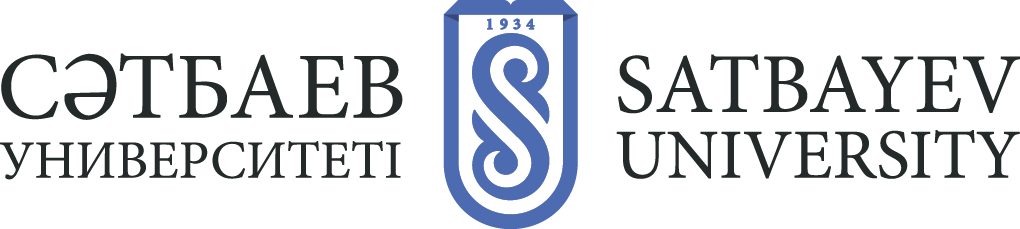 Международная конференция,  посвященная 120-летию академика К. Сатпаева и 85-летию Satbayev University Программа:10 - 11 апреля10 - 11 апреля10.00 – 13.00Международный форум BIM-технологий (Актовый зал КазНИТУ им. К.И. Сатпаева)14.00 – 18.00Работа секцийс 14.00Сатпаевские чтения 11 апреля11 апреля10.00 – 18.00Международная научно-практическая конференция «Инновационные технологии - ключ к успешному решению фундаментальных и прикладных задач в рудном и нефтегазовом секторах экономики РК» (Актовый зал КазНИТУ им. К.И. Сатпаева)14.00 – 18.00Работа секцийс 14.00Сатпаевские чтения с 14.00Встречи студентов, магистрантов и докторантов с гостями – выпускниками, руководителями предприятий, родственных вузов, зарубежными учеными12 апреля12 апреля09.00 – 10.00Возложение цветов к памятнику К.И. Сатпаева, проведение митинга.11.00 – 13.00Международная научно-практическая конференция (Большой конференц-зал Национальной Академии Наук Республики Казахстан):Доклад «Феномен К.И. Сатпаева» Президента Национальной Академии Наук Республики Казахстан, академика Журинова М.Ж.Приветственное слово Ректора КазНИТУ им. К.И. Сатпаева, академика Бейсембетова И.К.Доклад Ректора Томского политехнического университетаПриветственные слова, поздравления от:Министерства образования и науки Республики КазахстанЮНЕСКО14.00 – 16.00Поздравление и приветствие выпускников и гостей университета (Актовый зал КазНИТУ им.К.И. Сатпаева)17.00 – 18.30Гала концерт лауреатов фестиваля «Весна в КазНИТУ – 2018» (Актовый зал КазНИТУ им.К.И. Сатпаева)Реквизиты университета:050013, НАО «КазНИТУ имени К.И. Сатпаева», г. Алматы. БИН 150140008602 ИИК KZ628560000006968618БИК KCJBKZKX, КБЕ 17 Банк: АГФ АО «Банк Центр Кредит»